FUNDAÇÃO EDUCACIONAL CLAUDINO FRANCIOCENTRO DE EDUCAÇÃO BÁSICA SÃO JOSÉ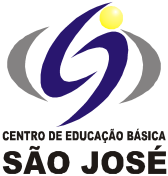     Roteiro de Estudo diário 4º ano A Professora DilcKTERÇA-FEIRA DIA 23/06/2020Senhores Pais, Os alunos que não participarão das aulas presenciais deverão acompanhar a transmissão ao vivo da aula através do Google Meet, seguindo o Roteiro de Estudos das 7h às 11h.Este é o link FIXO para todas as aulas, todos os dias: http://meet.google.com/ais-aihc-rqp                                                                      Atenciosamente, Equipe PedagógicaTURMA: 4 o ano A - Professora: DilckHorário de aula de terça-feira 23/06/2020TURMA: 4 o ano A - Professora: DilckHorário de aula de terça-feira 23/06/20201ª aula7h às 7h50Ciências:Unidade 1 - Os biomas brasileiros e as relações alimentares entre os seres vivos.2ª aula7h50 às 8h40Cadeia alimentar - páginas 135 à 139.8h40 às 9hIntervalo para lanche3ª aula9h às 9h50Português: Unidade 2 - De poesia em poesia.4ª aula9h50 às 10h40Páginas 207 à 212.5ª aula10h40 às 11h Correção das tarefas.Observações:Trazer as apostilas do 1º bimestre, agenda, estojo..... Indicar se terá algum trabalho bimestral para entrega ou algum material para providenciarem para a próxima aula.